ПРОТОКОЛ № 6заседания СоветаСаморегулируемой организации СОЮЗа«Гильдия архитекторов и проектировщиков Поволжья»г. Самара									12 марта 2019 г.Дата проведения:Место проведения:Время проведения:Присутствуют: Дата проведения:Место проведения:Время проведения:Присутствуют: 12 марта 2019 г.РФ, г. Самара, ул. Лесная, д. 2311:00Президент Саморегулируемой организации СОЮЗа «Гильдия архитекторов и проектировщиков Поволжья»Мусорин Александр КонстантиновичЧлены Совета Саморегулируемой организации СОЮЗа «Гильдия архитекторов и проектировщиков Поволжья»:Батяшин Сергей ИвановичВодославский Вячеслав МихайловичИванов Андрей ВалентиновичПечников Николай АнатольевичТетерин Игорь Дмитриевич12 марта 2019 г.РФ, г. Самара, ул. Лесная, д. 2311:00Президент Саморегулируемой организации СОЮЗа «Гильдия архитекторов и проектировщиков Поволжья»Мусорин Александр КонстантиновичЧлены Совета Саморегулируемой организации СОЮЗа «Гильдия архитекторов и проектировщиков Поволжья»:Батяшин Сергей ИвановичВодославский Вячеслав МихайловичИванов Андрей ВалентиновичПечников Николай АнатольевичТетерин Игорь Дмитриевич12 марта 2019 г.РФ, г. Самара, ул. Лесная, д. 2311:00Президент Саморегулируемой организации СОЮЗа «Гильдия архитекторов и проектировщиков Поволжья»Мусорин Александр КонстантиновичЧлены Совета Саморегулируемой организации СОЮЗа «Гильдия архитекторов и проектировщиков Поволжья»:Батяшин Сергей ИвановичВодославский Вячеслав МихайловичИванов Андрей ВалентиновичПечников Николай АнатольевичТетерин Игорь ДмитриевичПриглашённые:Приглашённые:Генеральный директор Зимина Вероника ГригорьевнаЗаместитель генерального директора Евстигнеева Ирина ЕвгеньевнаГлавный специалист Шабанова Ольга ИвановнаЮрисконсульт Постнова Людмила ГеннадьевнаГенеральный директор Зимина Вероника ГригорьевнаЗаместитель генерального директора Евстигнеева Ирина ЕвгеньевнаГлавный специалист Шабанова Ольга ИвановнаЮрисконсульт Постнова Людмила ГеннадьевнаГенеральный директор Зимина Вероника ГригорьевнаЗаместитель генерального директора Евстигнеева Ирина ЕвгеньевнаГлавный специалист Шабанова Ольга ИвановнаЮрисконсульт Постнова Людмила ГеннадьевнаСовет открыл Президент Саморегулируемой организации СОЮЗа «Гильдия архитекторов и проектировщиков Поволжья» Мусорин Александр Константинович, который сообщил, что из 9 членов Совета в заседании участвуют 6 человек, что составляет 66% от общего числа членов Совета. Заседание Совета считается правомочным, т.к. на нем присутствует более половины членов Совета.Мусорин Александр Константинович объявил заседание Совета открытым, огласил присутствующих на заседании, представил секретаря заседания Шабанову Ольгу Ивановну, предложил утвердить повестку дня заседания.Открытым голосованием Совет единогласно принял решение:Утвердить следующую повестку дня заседания:Приём юридических лиц, подавших заявление о вступлении в члены Саморегулируемой организации СОЮЗа «Гильдия архитекторов и проектировщиков Поволжья».Принятие решения о созыве очередного Общего собранияПрезидент Мусорин А.К. предложил приступить к работе по рассмотрению вопросов повестки дня заседания.Совет открыл Президент Саморегулируемой организации СОЮЗа «Гильдия архитекторов и проектировщиков Поволжья» Мусорин Александр Константинович, который сообщил, что из 9 членов Совета в заседании участвуют 6 человек, что составляет 66% от общего числа членов Совета. Заседание Совета считается правомочным, т.к. на нем присутствует более половины членов Совета.Мусорин Александр Константинович объявил заседание Совета открытым, огласил присутствующих на заседании, представил секретаря заседания Шабанову Ольгу Ивановну, предложил утвердить повестку дня заседания.Открытым голосованием Совет единогласно принял решение:Утвердить следующую повестку дня заседания:Приём юридических лиц, подавших заявление о вступлении в члены Саморегулируемой организации СОЮЗа «Гильдия архитекторов и проектировщиков Поволжья».Принятие решения о созыве очередного Общего собранияПрезидент Мусорин А.К. предложил приступить к работе по рассмотрению вопросов повестки дня заседания.Совет открыл Президент Саморегулируемой организации СОЮЗа «Гильдия архитекторов и проектировщиков Поволжья» Мусорин Александр Константинович, который сообщил, что из 9 членов Совета в заседании участвуют 6 человек, что составляет 66% от общего числа членов Совета. Заседание Совета считается правомочным, т.к. на нем присутствует более половины членов Совета.Мусорин Александр Константинович объявил заседание Совета открытым, огласил присутствующих на заседании, представил секретаря заседания Шабанову Ольгу Ивановну, предложил утвердить повестку дня заседания.Открытым голосованием Совет единогласно принял решение:Утвердить следующую повестку дня заседания:Приём юридических лиц, подавших заявление о вступлении в члены Саморегулируемой организации СОЮЗа «Гильдия архитекторов и проектировщиков Поволжья».Принятие решения о созыве очередного Общего собранияПрезидент Мусорин А.К. предложил приступить к работе по рассмотрению вопросов повестки дня заседания.Совет открыл Президент Саморегулируемой организации СОЮЗа «Гильдия архитекторов и проектировщиков Поволжья» Мусорин Александр Константинович, который сообщил, что из 9 членов Совета в заседании участвуют 6 человек, что составляет 66% от общего числа членов Совета. Заседание Совета считается правомочным, т.к. на нем присутствует более половины членов Совета.Мусорин Александр Константинович объявил заседание Совета открытым, огласил присутствующих на заседании, представил секретаря заседания Шабанову Ольгу Ивановну, предложил утвердить повестку дня заседания.Открытым голосованием Совет единогласно принял решение:Утвердить следующую повестку дня заседания:Приём юридических лиц, подавших заявление о вступлении в члены Саморегулируемой организации СОЮЗа «Гильдия архитекторов и проектировщиков Поволжья».Принятие решения о созыве очередного Общего собранияПрезидент Мусорин А.К. предложил приступить к работе по рассмотрению вопросов повестки дня заседания.Вопрос № 1 повестки дня:Вопрос № 1 повестки дня:Приём юридических лиц, подавших заявление о вступлении в члены Саморегулируемой организации СОЮЗа «Гильдия архитекторов и проектировщиков Поволжья».Приём юридических лиц, подавших заявление о вступлении в члены Саморегулируемой организации СОЮЗа «Гильдия архитекторов и проектировщиков Поволжья».Слушали:Слушали:Заместителя генерального директора Евстигнееву И.Е., которая доложила о рассмотрении исполнительным органом Саморегулируемой организации СОЮЗа «Гильдия архитекторов и проектировщиков Поволжья» 1 заявления о вступлении в члены Саморегулируемой организации СОЮЗа «Гильдия архитекторов и проектировщиков Поволжья» от следующего юридического лица, представившего необходимый пакет документов: Общество с ограниченной ответственностью «СЭТ-ПРОЕКТ» (ИНН 6311129576) По результатам обсуждения Советом принято решение:Заместителя генерального директора Евстигнееву И.Е., которая доложила о рассмотрении исполнительным органом Саморегулируемой организации СОЮЗа «Гильдия архитекторов и проектировщиков Поволжья» 1 заявления о вступлении в члены Саморегулируемой организации СОЮЗа «Гильдия архитекторов и проектировщиков Поволжья» от следующего юридического лица, представившего необходимый пакет документов: Общество с ограниченной ответственностью «СЭТ-ПРОЕКТ» (ИНН 6311129576) По результатам обсуждения Советом принято решение:Формулировкарешения по вопросу № 1 повестки:Формулировкарешения по вопросу № 1 повестки:Принять в члены Саморегулируемой организации СОЮЗа «Гильдия архитекторов и проектировщиков Поволжья» с выдачей Уведомления о принятом решении следующее юридическое лицо:Общество с ограниченной ответственностью «СЭТ-ПРОЕКТ» (ИНН 6311129576)Предоставить Обществу с ограниченной ответственностью «СЭТ-ПРОЕКТ» право:осуществлять подготовку проектной документации в отношении объектов капитального строительства (кроме особо опасных, технически сложных и уникальных объектов, объектов использования атомной энергии) с Первым уровнем ответственности (стоимость работ по одному договору не превышает 25 миллионов рублей).Итоги голосования: «За»–6 голосов; «Против»–нет; «Воздержался»–нет.Решение принято единогласно.Принять в члены Саморегулируемой организации СОЮЗа «Гильдия архитекторов и проектировщиков Поволжья» с выдачей Уведомления о принятом решении следующее юридическое лицо:Общество с ограниченной ответственностью «СЭТ-ПРОЕКТ» (ИНН 6311129576)Предоставить Обществу с ограниченной ответственностью «СЭТ-ПРОЕКТ» право:осуществлять подготовку проектной документации в отношении объектов капитального строительства (кроме особо опасных, технически сложных и уникальных объектов, объектов использования атомной энергии) с Первым уровнем ответственности (стоимость работ по одному договору не превышает 25 миллионов рублей).Итоги голосования: «За»–6 голосов; «Против»–нет; «Воздержался»–нет.Решение принято единогласно.В соответствии с Положением о членстве в Саморегулируемой организации СОЮЗе «Гильдия архитекторов и проектировщиков Поволжья», в том числе о требованиях к членам  саморегулируемой организации, о размере, порядке расчета и уплаты вступительного взноса, членских взносов» данное решение  вступает в силу со дня уплаты в полном объеме взноса (взносов) в компенсационный фонд (компенсационные фонды) СРО, а также вступительного взноса в саморегулируемую  организацию  при условии их уплаты  в течение семи рабочих дней со дня получения Уведомления.Итоги голосования: «За»– 6 голосов; «Против»– нет; «Воздержался» – нет.  Решение принято единогласно.В соответствии с Положением о членстве в Саморегулируемой организации СОЮЗе «Гильдия архитекторов и проектировщиков Поволжья», в том числе о требованиях к членам  саморегулируемой организации, о размере, порядке расчета и уплаты вступительного взноса, членских взносов» данное решение  вступает в силу со дня уплаты в полном объеме взноса (взносов) в компенсационный фонд (компенсационные фонды) СРО, а также вступительного взноса в саморегулируемую  организацию  при условии их уплаты  в течение семи рабочих дней со дня получения Уведомления.Итоги голосования: «За»– 6 голосов; «Против»– нет; «Воздержался» – нет.  Решение принято единогласно.В соответствии с решением, принятым Общим собранием от 23 мая 2017 г. № 2/17 о страховании компенсационных фондов, «Положением о страховании членами Саморегулируемой организации СОЮЗа «Гильдия архитекторов и проектировщиков Поволжья» риска гражданской  ответственности, которая может наступить  в случае причинения вреда вследствие недостатков работ, которые оказывают влияние на безопасность объектов капитального строительства», указанная организация в течении семи рабочих дней должна заключить договор страхования гражданской ответственности.Итоги голосования: «За»– 6 голосов; «Против»– нет; «Воздержался» – нет.  Решение принято единогласно.В соответствии с решением, принятым Общим собранием от 23 мая 2017 г. № 2/17 о страховании компенсационных фондов, «Положением о страховании членами Саморегулируемой организации СОЮЗа «Гильдия архитекторов и проектировщиков Поволжья» риска гражданской  ответственности, которая может наступить  в случае причинения вреда вследствие недостатков работ, которые оказывают влияние на безопасность объектов капитального строительства», указанная организация в течении семи рабочих дней должна заключить договор страхования гражданской ответственности.Итоги голосования: «За»– 6 голосов; «Против»– нет; «Воздержался» – нет.  Решение принято единогласно.Вопрос № 2 повестки дня:Вопрос № 2 повестки дня:Принятие решения о созыве очередного Общего собранияПринятие решения о созыве очередного Общего собранияСлушали:Слушали:Генерального директора Зимину В.Г., которая сообщила, что в соответствии с Уставом СОЮЗа необходимо провести очередное Общее собрание членов СРО СОЮЗа «Гильдия архитекторов и проектировщиков Поволжья» и утвердить Повестку собрания:Отчет Совета о работе за 2018 год.Отчет Исполнительного органа о работе за 2018 год.Утверждение годовой бухгалтерской отчётности за 2018год, исполнительной сметы за 2018 год. Утверждение плановой сметы на 2019 год.О выборе кредитной организации для размещения средств компенсационных фонда.Об инвестировании средств компенсационного фонда возмещения вреда.Отчет об анализе деятельности членов СОЮЗа за 2018 год. Внесение изменений в документы СОЮЗа.Разное.Генерального директора Зимину В.Г., которая сообщила, что в соответствии с Уставом СОЮЗа необходимо провести очередное Общее собрание членов СРО СОЮЗа «Гильдия архитекторов и проектировщиков Поволжья» и утвердить Повестку собрания:Отчет Совета о работе за 2018 год.Отчет Исполнительного органа о работе за 2018 год.Утверждение годовой бухгалтерской отчётности за 2018год, исполнительной сметы за 2018 год. Утверждение плановой сметы на 2019 год.О выборе кредитной организации для размещения средств компенсационных фонда.Об инвестировании средств компенсационного фонда возмещения вреда.Отчет об анализе деятельности членов СОЮЗа за 2018 год. Внесение изменений в документы СОЮЗа.Разное.Слушали:Слушали:Члена Совета Тетерина И.Д., который предложил обосновать включение в Повестку Собрания вопрос о выборе кредитной организации для размещения компенсационных фондов.Члена Совета Тетерина И.Д., который предложил обосновать включение в Повестку Собрания вопрос о выборе кредитной организации для размещения компенсационных фондов.Слушали:Слушали:Финансового директора СОЮЗа Латыпову Т.А., которая сообщила, что на основании отчета аудитора, в котором отмечено, что снизилась доходность от размещения средств КФ в ПАО Банк ВТБ, проведен мониторинг кредитных организаций на предмет возможного размещения компенсационных фондов. В результате анализа информации из открытых источников и представленных коммерческих предложений кредитных организаций выявлено следующее:Из 15 банков, соответствующих требованиям Постановления Правительства РФ от 27.09.2016 г № 970 В трёх банках, согласно информации официального сайта Центрального банка Российской Федерации, назначена временная администрация;Три банка не имеют филиалов в Самарской области;По запросу СОЮЗа представлены предложения от 3 кредитных организаций.Считаем, что из всех коммерческих предложений наиболее эффективные условия для сохранения средств КФ имеются в выбранном ранее филиале   Банка ВТБ (ПАО), поскольку, несмотря на небольшую процентную ставку, он зарекомендовал себя наиболее надежным, стабильным и ключевым банком РФ.Финансового директора СОЮЗа Латыпову Т.А., которая сообщила, что на основании отчета аудитора, в котором отмечено, что снизилась доходность от размещения средств КФ в ПАО Банк ВТБ, проведен мониторинг кредитных организаций на предмет возможного размещения компенсационных фондов. В результате анализа информации из открытых источников и представленных коммерческих предложений кредитных организаций выявлено следующее:Из 15 банков, соответствующих требованиям Постановления Правительства РФ от 27.09.2016 г № 970 В трёх банках, согласно информации официального сайта Центрального банка Российской Федерации, назначена временная администрация;Три банка не имеют филиалов в Самарской области;По запросу СОЮЗа представлены предложения от 3 кредитных организаций.Считаем, что из всех коммерческих предложений наиболее эффективные условия для сохранения средств КФ имеются в выбранном ранее филиале   Банка ВТБ (ПАО), поскольку, несмотря на небольшую процентную ставку, он зарекомендовал себя наиболее надежным, стабильным и ключевым банком РФ.Слушали:Слушали:Президента Мусорина А.К., который на основании представленного доклада Латыповой Т.А. согласился с оценкой филиала Банка ВТБ (ПАО), как надёжной организации, и  предложил не включать в Повестку Собрания вопрос о выборе кредитной организации для размещения компенсационных фондов, оставить размещение средств КФ в филиале   Банка ВТБ (ПАО) и включить в Повестку Собрания вопрос о закрытии специальных банковских счетов в Приволжском филиале ПАО Промсвязьбанк.Президента Мусорина А.К., который на основании представленного доклада Латыповой Т.А. согласился с оценкой филиала Банка ВТБ (ПАО), как надёжной организации, и  предложил не включать в Повестку Собрания вопрос о выборе кредитной организации для размещения компенсационных фондов, оставить размещение средств КФ в филиале   Банка ВТБ (ПАО) и включить в Повестку Собрания вопрос о закрытии специальных банковских счетов в Приволжском филиале ПАО Промсвязьбанк.Слушали:Слушали:членов Совета Иванова А.В., Батяшина С.И.По результатам обсуждения Советом принято решение:членов Совета Иванова А.В., Батяшина С.И.По результатам обсуждения Советом принято решение:Формулировка решения по вопросу №2 повестки:Формулировка решения по вопросу №2 повестки:Провести очередное Общее собрание членов СРО СОЮЗ «Гильдия архитекторов и проектировщиков Поволжья» 10 апреля 2019 г.Поручить исполнительному органу подготовить проведение очередного Общего собрания членов СОЮЗа. Утвердить проект Повестки Общего собрания:Отчет Совета о работе за 2018 год.Отчет Исполнительного органа о работе за 2018 год.Утверждение годовой бухгалтерской отчётности за 2018год, исполнительной сметы за 2018 год. Утверждение плановой сметы на 2019 год.О закрытии специальных банковских счетов в Приволжском филиале ПАО «Промсвязьбанк».Об инвестировании средств компенсационного фонда возмещения вреда.Отчет об анализе деятельности членов СОЮЗа за 2018 год. Внесение изменений в документы СОЮЗа.Разное.Итоги голосования: «За»– 6 голосов; «Против»–нет; «Воздержался»–нет. Решение принято единогласно.Провести очередное Общее собрание членов СРО СОЮЗ «Гильдия архитекторов и проектировщиков Поволжья» 10 апреля 2019 г.Поручить исполнительному органу подготовить проведение очередного Общего собрания членов СОЮЗа. Утвердить проект Повестки Общего собрания:Отчет Совета о работе за 2018 год.Отчет Исполнительного органа о работе за 2018 год.Утверждение годовой бухгалтерской отчётности за 2018год, исполнительной сметы за 2018 год. Утверждение плановой сметы на 2019 год.О закрытии специальных банковских счетов в Приволжском филиале ПАО «Промсвязьбанк».Об инвестировании средств компенсационного фонда возмещения вреда.Отчет об анализе деятельности членов СОЮЗа за 2018 год. Внесение изменений в документы СОЮЗа.Разное.Итоги голосования: «За»– 6 голосов; «Против»–нет; «Воздержался»–нет. Решение принято единогласно.Решение по всем вопросам повестки дня заседания Совета Саморегулируемой организации СОЮЗа «Гильдия архитекторов и проектировщиков Поволжья»  приняты.Президент Мусорин А.К. объявил о закрытии заседания.Решение по всем вопросам повестки дня заседания Совета Саморегулируемой организации СОЮЗа «Гильдия архитекторов и проектировщиков Поволжья»  приняты.Президент Мусорин А.К. объявил о закрытии заседания.Решение по всем вопросам повестки дня заседания Совета Саморегулируемой организации СОЮЗа «Гильдия архитекторов и проектировщиков Поволжья»  приняты.Президент Мусорин А.К. объявил о закрытии заседания.Решение по всем вопросам повестки дня заседания Совета Саморегулируемой организации СОЮЗа «Гильдия архитекторов и проектировщиков Поволжья»  приняты.Президент Мусорин А.К. объявил о закрытии заседания.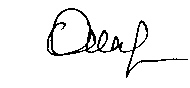 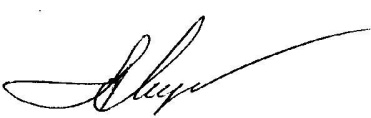 